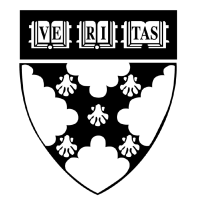 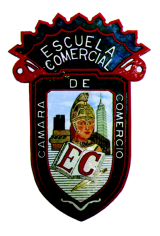 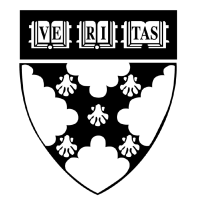 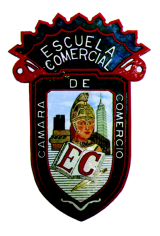 Tema:Investigación Actividad 1: INVESTIGACIÓN sobre las generaciones de computadoras.Materia: TecnologíaProfesor: Alejandra Vázquez